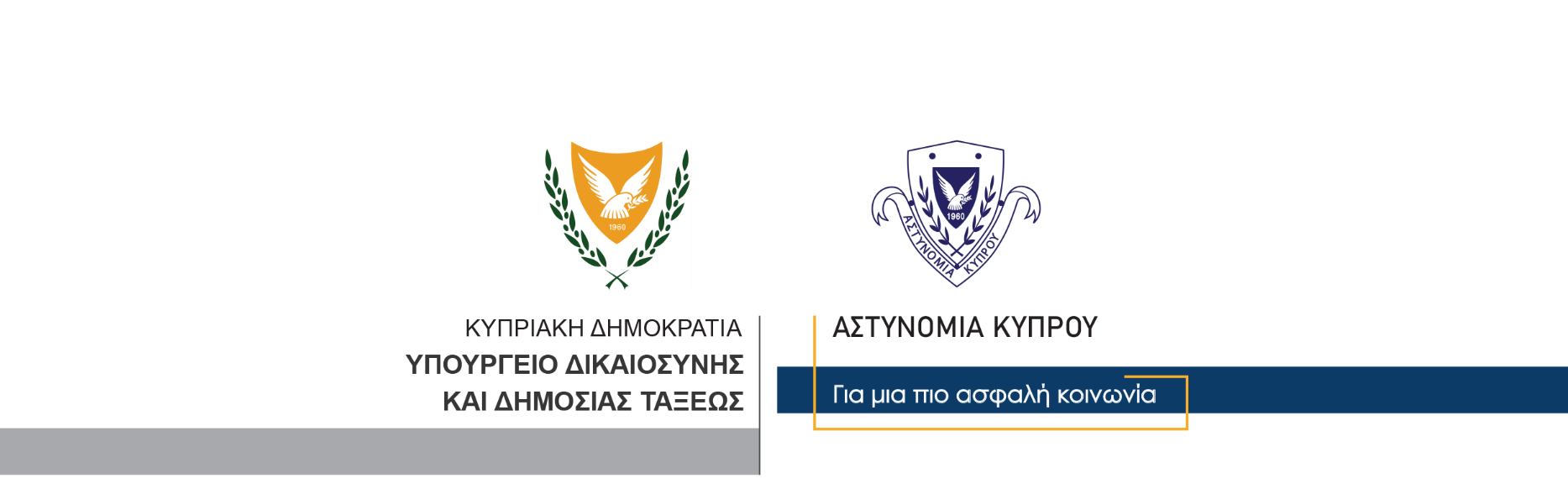 11 Φεβρουαρίου, 2021  Δελτίο Τύπου 3Φόνος εκ προμελέτης με θύματα 52χρονη και 20χρονο                                 και απόπειρα φόνου με θύμα 25χρονοΦόνος διαπράχθηκε νωρίς σήμερα το πρωί στην επαρχία Λευκωσίας με θύματα την 52χρονη Ανδρούλα Αβραξίδου και τον 20χρονο Στέλιο Γιάγκου. 	Συγκεκριμένα, γύρω στις 6.30 σήμερα το πρωί λήφθηκε πληροφορία για δύο τραυματισμένα πρόσωπα σε οικία στην επαρχία Λευκωσίας. 	Μέλη της Αστυνομίας μετέβησαν στη σκηνή όπου εντοπίστηκαν νεκρά τα πιο πάνω πρόσωπα, ενώ τραυματίας εντοπίστηκε 25χρονος, ο οποίος μεταφέρθηκε με ασθενοφόρο στο Γενικό Νοσοκομείο Λευκωσίας για περίθαλψη και νοσηλεία. 	Στο πλαίσιο διερεύνησης της υπόθεσης, εκδόθηκε ένταλμα σύλληψης εναντίον 59χρονου, ο οποίος συνελήφθη λίγο αργότερα σε άλλη περιοχή της επαρχίας Λευκωσίας.  	Το ΤΑΕ Λευκωσίας συνεχίζει τις εξετάσεις.  Κλάδος ΕπικοινωνίαςΥποδιεύθυνση Επικοινωνίας Δημοσίων Σχέσεων & Κοινωνικής Ευθύνης